от 15.07.2015 г. 										 № 748О принятии решения по подготовке проектапланировки с проектом межевания территории,предназначенной для размещения линейного объекта «Распределительный газопровод высокого давления длягазификации предприятий в г. Мирный Республики Саха (Якутия)» В целях обеспечения устойчивого развития территорий, установления границ земельных участков, на которых расположены объекты капитального строительства и предназначенных для строительства и размещения линейных объектов, в соответствии со ст. 41-46 Градостроительного кодекса РФ, ст. 14 Федерального закона от 06.10.2003 № 131-ФЗ «Об общих принципах организации местного самоуправления в Российской Федерации», Уставом МО «Город Мирный», на основании предложения директора Общества с ограниченной ответственностью «Сибирская инженерно-геодезическая компания» (далее – ООО «СибИнжГеоКом») Сибаторова Дениса Сергеевича, о принятии решения по подготовке проекта планировки с проектом межевания, предназначенной для размещения линейного объекта «Распределительный газопровод высокого давления для газификации предприятий в г. Мирный Республики Саха (Якутия)», городская Администрация постановляет:1. Принять решение по подготовке проекта планировки с проектом межевания территории, предназначенной для размещения линейного объекта «Распределительный газопровод высокого давления для газификации предприятий в г. Мирный Республики Саха (Якутия)»» за счет средств ОАО «Гипрониигаз».2. Управлению архитектуры и градостроительства (Сафонова С.А.) обеспечить координацию работ по подготовке проекта планировки с проектом межевания территории, предназначенной для размещения линейного объекта «Распределительный газопровод высокого давления для газификации предприятий в г. Мирный Республики Саха (Якутия)».3. Опубликовать настоящее Постановление в порядке, установленном Уставом МО «Город Мирный», в течение трех дней со дня его подписания.4.    Контроль исполнения настоящего Постановления возложить на 1-го Заместителя Главы Администрации по ЖКХ, имущественным и земельным отношениям С.В. Корнилова.  Глава города                                                                                         А.В. Басыров                                                                  Приложениек  Постановлению городской Администрации  от 15.07.2015 г.  № 748Схема размещения нестационарных торговых объектов на территории МО «Город Мирный»АДМИНИСТРАЦИЯМУНИЦИПАЛЬНОГО ОБРАЗОВАНИЯ«Город Мирный»МИРНИНСКОГО РАЙОНАПОСТАНОВЛЕНИЕ 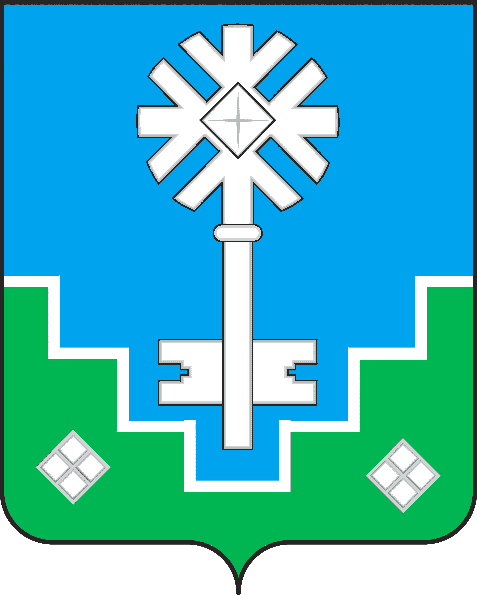 МИИРИНЭЙ  ОРОЙУОНУН«Мииринэй куорат»МУНИЦИПАЛЬНАЙ ТЭРИЛЛИИ ДЬАHАЛТАТАУУРААХ № п/пАдрес (местоположение объекта)Количество объектовВид нестационарного объектаСпециализация нестационарного торгового объектаСрок, на который нестационарный торговый объект размещаетсяПлощадь, кв.м